 
Kiko y Shara 
Mi primera vez  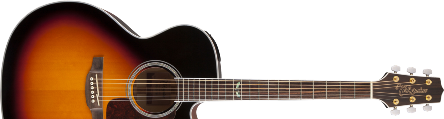 (CEGUILLA TRASTE 1)Intro:   LAm REm SOL    DO  FA  REm  MI7Estrofa 1:         LAm   Otra vez lejos de ti, como cuesta sonreír,      REm                SOL   daría mi alma por volverte a ver,        DO               FA   por saber si te volveré a tener,               REm  MI7   y es que no se seguir. Estrofa 2:        LAm   Otra vez lejos de ti, imposible describir,          REm                             SOL   lo que guardo en los detalles de mi inspiración,           DO                            FA   porque sé que eres acierto en mi equivocación,        REm  MI  MI7   reconozzzco. Puente:                        FA         SOL             LAm   que eres parte de mí, que no puedo estar sin ti,      SOL7    DO       FA           MI7   Me susurra mi alma, que no puede ser,    REm                         MI  MI7   que te quiere ver, vuelve a mí. Estribillo:   LAm               REm                 SOL   DO   Te amare, como si fuese hoy mi vez primera,                  FA          REm                        MI   Y sentiré tal vez, a mi manera que todo es como que ayer,               MI7        MI             MI7   nada ha cambiado, que sigo aquí a tu lado.        LAm            REm                  SOL   y te diré, que cada noche te siento a mi vera,             DO                 FA    REm           MI  MI7   y en cada beso, di mi vida entera,     mi vida enteraaa.Intro:   LAm REm SOL    DO  FA  REm  MI7Estrofa 3:        LAm   Otra vez lejos de ti, tu recuerdo crece en mí,        REm                         SOL   me aferro a los recuerdos de tu desnudez,     DO                        FA   y vivo del momento en que roce tu piel       REm  MI  MI7   reconozzzco. Puente:                         FA         SOL             LAm   que eres parte de mí, que no puedo estar sin ti,      SOL7    DO       FA           MI7   Me susurra mi alma, que no puede ser,    REm                         MI  MI7   que te quiere ver, vuelve a mí.Estribillo: (x2)   LAm               REm                 SOL   DO   Te amare, como si fuese hoy mi vez primera,                  FA          REm                        MI   Y sentiré tal vez, a mi manera que todo es como que ayer,               MI7        MI             MI7   nada ha cambiado, que sigo aquí a tu lado.        LAm            REm                  SOL   y te diré, que cada noche te siento a mi vera,             DO                 FA    REm           MI  MI7   y en cada beso, di mi vida entera,     mi vida enteraaa.